Title of Article: Accumulation of Organochlorines in Tilapia guineensis and Sarothorodon melanotheron from Lagos Lagoon and Agboyi Creek, Nigeria Author(s):  Akan B. Williams and M. Adediran Mesubi Outlet: Research Journal of Applied Sciences. 2013, 8 (6), 313-320.               DOI: 10.3923/rjasci.2013.313.320. Abstract:  Two fish species of tilapia, Tilapia guineensis and Sarothorodon melanotheron were sampled from Lagos Lagoon and Agboyi Creek between December, 2008 and September, 2009 during the dry and wet seasons. They were analysed for organochlorines: aldrin, dieldrin, endrin, DDT, heptachlor, HCH, endosulfan, chlordane and methoxychlor. The muscle tissues and organs of the fishes were subjected to cold extraction and clean-up. The detection and determination of the organochlorine residues were performed using a gas chromatograph with a 63Ni electron capture detector. All the fishes had condition factor > 1. The organochlorine residues in the fishes in Lagos Lagoon were more than the level in Agboyi Creek while a higher concentration of the residues was observed during the dry season. The muscle tissues of the female fishes accumulated higher organochlorines than the muscle tissues of the male fishes. Tilapia guineensis accumulated higher residues in Agboyi Creek while Sarothorodon melanotheron accumulated higher residues in Lagos Lagoon. 
der·mal or der·mic
adj.
Of or relating to the skin or dermis.  depuration (dēˈ·py  ASTM
abbr.
American Society for Testing and Materials  The order of accumulation of residues was gills>livers>small intestines>kidneys> muscles.  
der·mal or der·mic
adj.
Of or relating to the skin or dermis.  depuration (dēˈ·py  ASTM
abbr.
American Society for Testing and Materials Araoud et al., 2007 M. Araoud, W. Douki, A. Rhim, M.F. Najjar and N. Gazzah, Multiresidue analysis of pesticides in fruits and vegetables by gas chromatography–mass spectrometry, Journal of Environmental Science and Health B 42 (2007), pp. 179–187. Full Text via CrossRef | View Record in Scopus | Cited By in Scopus (0)Except for endrin and heptachlor,         
der·mal or der·mic
adj.
Of or relating to the skin or dermis.  depuration (dēˈ·py  ASTM
abbr.
American Society for Testing and Materials Araoud et al., 2007 M. Araoud, W. Douki, A. Rhim, M.F. Najjar and N. Gazzah, Multiresidue analysis of pesticides in fruits and vegetables by gas chromatography–mass spectrometry, Journal of Environmental Science and Health B 42 (2007), pp. 179–187. Full Text via CrossRef | View Record in Scopus | Cited By in Scopus (0)the estimated daily intakes of the organochlorines were within the acceptable daily intakes        
der·mal or der·mic
adj.
Of or relating to the skin or dermis.  depuration (dēˈ·py  ASTM
abbr.
American Society for Testing and Materials Araoud et al., 2007 M. Araoud, W. Douki, A. Rhim, M.F. Najjar and N. Gazzah, Multiresidue analysis of pesticides in fruits and vegetables by gas chromatography–mass spectrometry, Journal of Environmental Science and Health B 42 (2007), pp. 179–187. Full Text via CrossRef | View Record in Scopus | Cited By in Scopus (0) while the levels of residues in the fishes were within the permissible residue limits.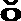 